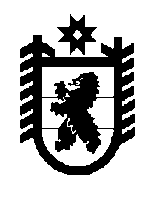 Республика КарелияПрионежский муниципальный районАдминистрация Деревянского сельского поселения	ПОСТАНОВЛЕНИЕ  	от 10 февраля 2020 года                                                                                       № 6-П Об отмене постановление № 68 от 25.09.2018г. "Об утверждении технологической схемы по предоставлению муниципальной услуги «Рассмотрение ходатайств заинтересованных лиц о переводе из одной категории в другую земель (земельных участков), находящихся в муниципальной и частной собственности, за исключением земель сельскохозяйственного назначения»   В соответствии с протестом Прокуратуры Прионежского района № 07.01.2020 от 04.02.2020 года и постановлением № 5-П от 10.02.2020 года об отмене постановления  «Об утверждении административного регламента  по предоставлению муниципальной услуги «Рассмотрение ходатайств заинтересованных лиц о переводе земель из одной категории в другую (земельных участков), находящихся в муниципальной или частной собственности, за исключением земель сельскохозяйственного назначения в Деревянском сельском поселении Администрация Деревянского сельского поселенияПОСТАНОВЛЯЕТ:1.	Отменить постановление № 68 от 25.09.2018г. "Об утверждении технологической схемы по предоставлению муниципальной услуги «Рассмотрение ходатайств заинтересованных лиц о переводе из одной категории в другую земель (земельных участков), находящихся в муниципальной и частной собственности, за исключением земель сельскохозяйственного назначения»2. Разместить настоящее постановление в информационном бюллетене «Вестник Деревянского сельского поселения» и разместить на сайте муниципального образования «Деревянское сельское поселение» http://derevyannoe.ru.3. Настоящее решение вступает в силу с 10 февраля 2020 года.           Глава администрацииДеревянского сельского поселения                                          Сухарев В.А.